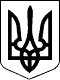 127 СЕСІЯ  ЩАСЛИВЦЕВСЬКОЇ СІЛЬСЬКОЇ РАДИ7 СКЛИКАННЯРІШЕННЯ22.09.2020 р.                                           № 2553с. ЩасливцевеПро внесення змін до рішення109 сесії Щасливцевської сільської ради 7 скликання№2054 від 31.01.2020р.«Про внесення змін до договору оренди землі»Розглянувши лист фізичної особи-підприємця ***(ідентифікаційний номер ***) від 18.09.2020р. (вх. №Ф/520-01.01 від 18.09.2020р.) щодо внесення змін до п. 2 рішення 109 сесії Щасливцевської сільської ради 7 скликання №2054 від 31.01.2020р. «Про внесення змін до договору оренди землі» та п. 9 додаткової угоди до договору оренди землі (додаток 1 до рішення), керуючись ст. 26 Закону України «Про місцеве самоврядування в Україні», сесія Щасливцевської сільської ради ВИРІШИЛА:1. Внести зміни до пункту 2 рішення 109 сесії Щасливцевської сільської ради 7 скликання №2054 від 31.01.2020р. «Про внесення змін до договору оренди землі» та викласти його у наступній редакції: «Встановити розмір орендної плати за земельну ділянку з кадастровим номером 6522186500:04:001:0568 у розмірі 6 % (на рік) від її нормативної грошової оцінки.»2. Внести зміни до пункту 9 Додаткової угоди до Договору оренди землі від 07 червня 2002 року,  посвідченого приватним нотаріусом Генічеського районного нотаріального округу Херсонської області *** 07.06.2002р., зареєстрованого в реєстрі за №2639, що є додатком 1 до рішення 109 сесії Щасливцевської сільської ради 7 скликання №2054 від 31.01.2020 р. та викласти його у наступній редакції:«9. Орендна плата вноситься Орендарем у грошовій формі та розмірі 6 % (шість відсотків) на рік від нормативної грошової оцінки земельної ділянки. На 2020 рік орендна плата становить: 42 909 (сорок дві тисячі дев’ятсот дев’ять) грн. 42 коп. за наступним розрахунком (згідно форми затвердженої Кабінетом Міністрів України):Орендна плата вноситься Орендарем на рахунок Щасливцевської сільської ради: №UA388999980334189815000021128, код платежу 18010900, одержувач УК у Генічеському районі (код ЄДРПОУ 37934859), банк Казначейство України (ЕАП), МФО 899998, призначення платежу: «Орендна плата за земельну ділянку з кадастровим номером 6522186500:04:001:0568».3. Внести інші зміни до договору оренди щодо приведення умов до вимог діючого законодавства.4. Доручити сільському голові Плохушко В.О. на виконання рішення 109 сесії Щасливцевської сільської ради 7 скликання №2054 від 31.01.2020 р. і цього рішення укласти Додаткову угоду зі змінами, внесеними цим рішенням, з фізичною особою-підприємцем *** (ідентифікаційний номер –***) в місячний термін.5. Контроль за виконанням цього рішення покласти на постійну комісію Щасливцевської сільської ради з питань регулювання земельних відносин та охорони навколишнього середовища.          Сільський голова                                                            В. ПЛОХУШКОКатегорія земельПлоща, кв.м.Нормативна грошова оцінка земельної ділянки станом на 13.01.2020рСтавка земельного податку, встановлена у відповідності до Ставка земельного податку, встановлена у відповідності до Податкового кодексу України, відсотків від нормативної грошової оцінки земельної ділянки Добуток коефіцієнтів індексації грошової оцінки земельної ділянки за попередні роки Прийнятий для розрахунку розміру орендної плати, відсотків нормативної грошової оцінки земельної ділянки Розмір земельного податку грн/рікРозмір орендної плати, грн/рікЗемлі рекреаційного призначення7509715 1571,5 %(Згідно рішення 94 сесії Щасливцевської сільської ради 7 скликання №1691 від 27.06.2019)х6%(Згідно рішення 109 сесії Щасливцевської сільської ради 7 скликання №2054 від 31.01.2020р., зі змінами, внесеними рішенням 127 сесії Щасливцевської сільської ради 7 скликання №2553 від 22.09.2020р)10 727,3542 909,42